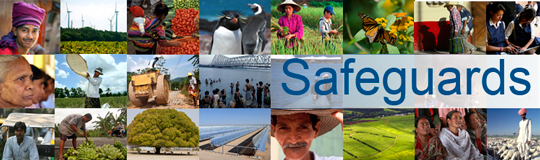 Review and Update of the World Bank’s Environmental and Social Safeguard Policies (Phase 2)Participants ListDate: January 7, 2015Location (City, Country): Ottawa, CanadaAudience (Government, CSO, etc.): CSO Total Number of Participants: 12No.Participant NameOrganization/PositionWilliam David, Assembly of First NationsChris Roberts, Canadian Labour CongressEmily Norgang, Canadian Labour CongressDiane Beckette, CSO ConsultantIan Thomson, KairosDaniel Wilson, Congress of Aboriginal PeoplesCraig Benjamin (Amnesty)Sara Bergeron Francois Louis Scylla, CECITara Brinston, Inclusion InternationalJay Drydyk, Carleton UniversityMichelle Bested, CCIC  (Canadian Council for International Cooperation)